Commission Administrative Paritaire	A   B   C 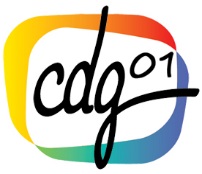 LICENCIEMENT EN COURS OU FIN DE STAGEEn cours de stage 	En fin de stage (refus de titularisation) Pièces à joindre à la saisine :Fiche de poste de l’agentAttestation de formation d’intégrationFiche d’évaluation en fin de stageRapport de fin de stage : rapport circonstancié rédigé par l’autorité sur un papier à en-tête de la collectivité indiquant les tâches demandées au stagiaire, les conditions de travail. Il doit faire état des divers éléments relatifs à l’emploi et à la manière de servir. Chacun des éléments évoqués devra faire l’objet d’une appréciation étayée par des faits précis. Toute autre pièce motivant la demande de la collectivité Rapport de l’agent et ses observations sur la procédure en cours. L’agent doit être reçu en entretien par l’employeur et invité à rédiger son mémoire en réponse. S’il ne souhaite pas faire de rapport, il devra le signifier par une note écrite jointe en lieu et place du rapportNom de la collectivité : Nom de l’agent concerné : Grade : Date de la nomination stagiaire : Date d'effet du licenciement : Fonctions exercées : Motifs : AVIS DE LA COMMISSION ADMINISTRATIVE PARITAIRE :Observations : Date : Cachet et signature de l’autorité territoriale :